OSNOVNA ŠKOLA BOROVJE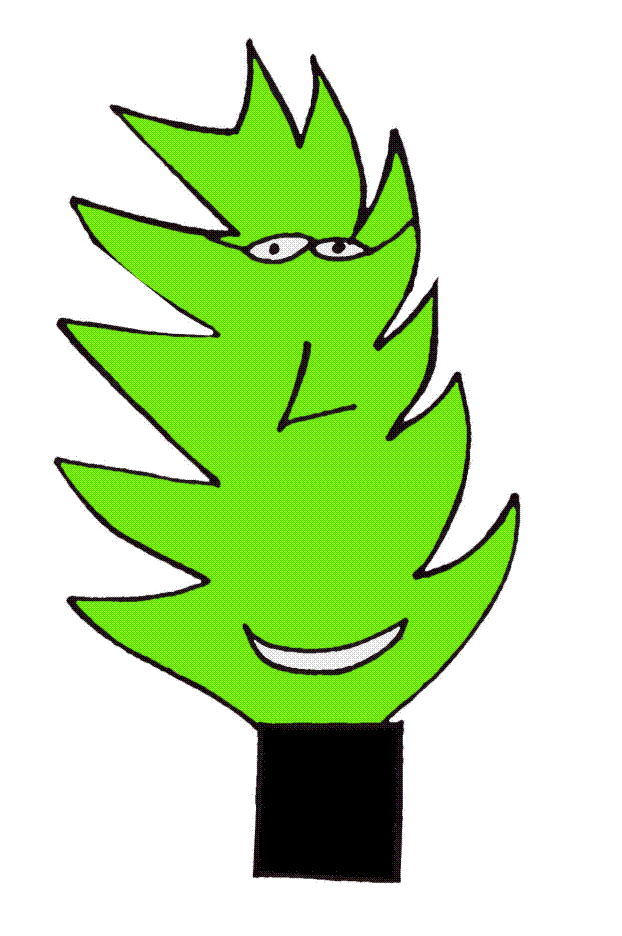 ZAGREB, D. ZBILJSKOG 7Tel: 01/ 6331-521Fax: 01/ 6331-530		ured@os-borovje-zg.skole.hr KLASA: 003-06/21-01/01URBROJ: 251-435-21-02-7Zagreb, 1.travnja 2021.	P O Z I Vna 1. konstituirajuću sjednicu Školskog odbora Osnovne škole Borovje,koja će se održati u ponedjeljak 12.travnja 2021. s početkom u 18:00 sati, na način da će se poštovati sve mjere Stožera civilne zaštite i Hrvatskog zavoda za javno zdravstvo.Za sjednicu je predviđen dnevni red kako slijedi:Izvješće o imenovanju članova Školskog odboraVerifikacija mandata imenovanih članova Školskog odboraIzbor predsjednika i zamjenika predsjednika Školskog odboraRaznoMolimo Vas da se sjednici odazovete .Sjednica se održava u uredu ravnateljice (soba br. 2).			                                                    S poštovanjem,                                               Ravnateljica:	                                                                 ____________________________u. z. Željkica KraljevićTemeljem članka 12. Zakona o pravu na pristup informacijama (Narodne novine br. 25/13., 85/15.) sjednici mogu prisustvovati dvije osobe u svojstvu predstavnika javnosti. Odabir će se izvršiti prema redoslijedu datuma pristiglih prijava. Najave službeniku za informiranje na mail adresu: ured@os-borovje-zg.skole.hr najkasnije 48 sati prije  održavanja sjednice.